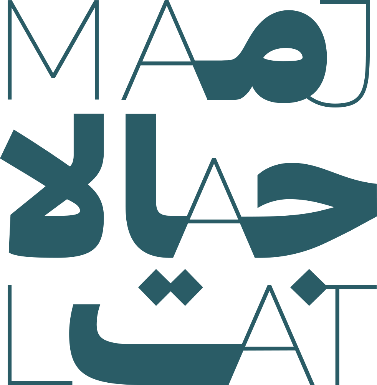 GRANT APPLICATION FORMMajalat II ConsortiumFostering the structured dialogue with civil society in the Southern Mediterranean and the EU   1. Introduction2. Legal Profile of the Candidate Organization/Entity3.  Financial Profile of the Candidate Organization/Entity4.  Funding Request5. ReferencesPlease ensure that all information provided in this application form complies with the guidelines of the call for proposals. Incomplete or inaccurate information may impact the evaluation of your application. Kindly submit this duly completed form by email to: majalat.remdh@gmail.com before March 24, 2024. A confirmation receipt will be sent via email.Organization / Entity NameCountry of Action ImplementationCountry where the organization is registeredContact Person within the Organization
Name:Address:Email Address:Phone:Website:Facebook Page:Brief Description of the Organization or Entity's ProfileBrief Description of the Origins and Establishment of the Organization/Entity (registration if applicable)Brief Description of the Composition and Structure of the Organization, including information about the experience and training of leaders.Please specify the number and percentage of women in the leadership of the organization.Brief Summary of Previous Activities, if possible.Brief Description of Concrete Security Measures that the Organization Applies to Ensure the Safety of its Employees/Partners/Activities (if necessary).Information on Revenues and Expenditures for the Previous Year      €Please attach a copy of the latest annual report, if possible.Information on the Annual Projected Budget of the Organization/Entity      €Please attach your annual projected budget.Complete List of Previous and Current FundersList of Previous Funders:      List of Current Funders:Have you encountered difficulties in securing funding?☐ Yes	☐ NoIf yes, please specify:Please specify the context in which your organization/entity operates.Please indicate which of the three thematic priorities of Majalat II your project aligns with.☐        Good Governance, Rule of Law, and Human Rights☐       Climate Change and Social Justice☐       Independence and Transparency of the Judiciary
Objectives and Expected Results of the ActionDescription of activities that will be carried out to achieve the objectives and expected results. Please be as specific as possible.Budget for the Request
Amount of Funding Requested: €      (the amount cannot exceed €15,000. Grants are typically between €5,000 and €15,000) Please attach a detailed budget for the funding request.Duration of the requested supportFor your information, the grant duration is typically 12 months and should take place between June 2024 and June 2025.To what extent will your proposal complement or add value to projects already implemented by other NGOs working in the same field? Please specify the innovative nature of your request.Brief analysis of capacity-building needs that, beyond financial support, could help your organization/entity sustain and develop its activities in the short, medium, and long term.To what extent is it likely that the results of the action will be felt after its completion? How will this be achieved? (sustainability)Evaluation of the financial sustainability of the organization/entity after the end of the grant.Have you submitted funding requests to other donors?☐ Yes	☐ NoIf yes, please provide:Donor's Name:Amount Requested:If no, please explain why:Specify the human rights organizations and/or institutions with which you collaborate or cooperate in your country and elsewhere in the context of your activities.Please provide at least two independent references that support your proposal.Reference 1 – Civil Society Partner:Name:Organization:Email Address:Phone:Skype ID:Reference 2 – Funding Partner:Name:Organization:Email Address:Phone:Does your organization have a relationship with any of the three organizations of the MAJALAT II Consortium (EuroMed Droits, Forum Alternatives Maroc, and Legal Agenda)?☐ Yes	☐ NoIf yes, please specify its form: